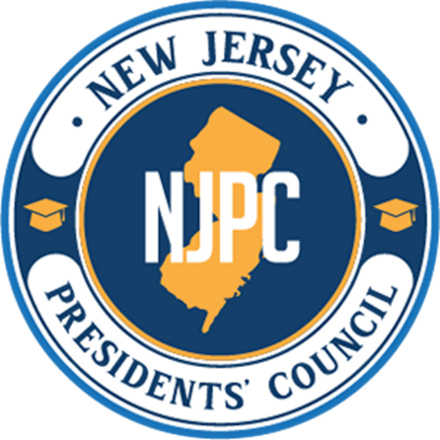 ACADEMIC ISSUES COMMITTEENEW ACADEMIC DEGREE PROGRAM PROPOSAL CHECKLISTNew Academic Degree ProgramChanging the Degree Designation of an Existing ProgramInstitution:Programmatic Mission:Program Title:Degree Designation:DESCRIPTIONPlease use the following sequence to assemble the proposal in a single, bookmarked PDF document. Check to confirmCheck to confirmCheck to confirmCheck to confirmProgram Announcement (cover letter, cover page, summary)Standards for New Academic Degree Programs FormConsultant’s Curriculum Vitae Consultant ReportSite visit: Date of site visit: Submission date: Response to Consultant’s Report Governing Board ResolutionDate of resolution: Exceeding Programmatic Mission FormorN/A3+1 Bridge Program letter of support from baccalaureate institution orN/AInstitutional Responses to Program AnnouncementCopies of letters from responding colleges and universitiesorN/AStatement of no concerns orN/AInstitutions expressing a concern: orN/AResponses to institutions expressing a concernorN/AInformation about reconciliation effortsorN/AName: Title: Email: Phone: Signature: Date: Signature: 